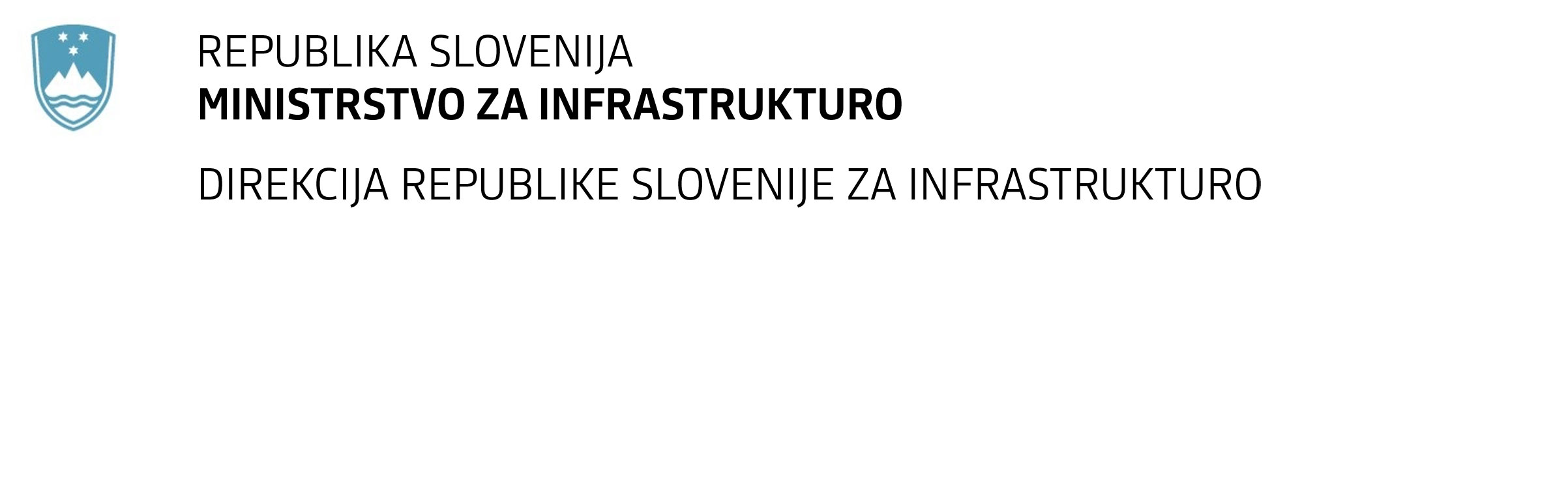 SPREMEMBA RAZPISNE DOKUMENTACIJE za oddajo javnega naročila Obvestilo o spremembi razpisne dokumentacije je objavljeno na "Portalu javnih naročil" in na naročnikovi spletni strani. Obrazložitev sprememb:Spremembe so sestavni del razpisne dokumentacije in jih je potrebno upoštevati pri pripravi ponudbe.Izvedba pasivne protihrupne zaščite za objekte ob glavni železniški progi št. 30 Zidani Most-Šentilj-d.m. na odseku Zidani Most-CeljeNaročnik objavlja popravljen predračun tudi na internetni strani naročnika: http://portal.drsc.si/dcjn/narocila/2431-22-300120/narocilo.html